Abárzuza, a 27 de abril de 2020MASCARILLAS Y “NON TOUCH”Estimado vecino / bizilagun agurgarria:Desde este Ayuntamiento les comunicamos que se va a hacer entrega de MASCARILLAS y el utensilio denominado “NON TOUCH” El reparto se hará casa por casa. Se tocará el timbre y se depositarán en el buzón si lo hubiera.El que, por el motivo que fuera no las recibiera, debe ponerse en contacto con el Ayuntamiento a partir del día 30 para solicitarlas y proceder de otra manera.Días de reparto: Martes 28  y miércoles 29Nº: 2 mascarillas por cada empadronado y un “non touch” por vivienda.Tipo de mascarilla: Mascarilla tipo quirúrgico. Reutilizable previo lavado. Se pueden esterilizar hasta 50 veces.Este tipo de mascarilla no protege totalmente del exterior, pero si evitan en gran medida que el que la lleva transmita a otros. Tenemos que ser conscientes que nos protegen alrededor del 70%, aunque su uso sea el correcto.USO CORRECTO DE LA MASCARILLA(Es importante cumplirlo, para que sea eficaz):LAVAR Y ESTERILIZAR antes de su uso, incluso la primera vez. (Lavar con agua caliente y aclarar con agua con unas gotas de lejía) No plancharSiempre deben cubrir BOCA Y NARIZ.Antes de ponerla debemos lavarnos las manos con agua y jabón.Adaptarla a la cara, ajustándola a la nariz y mentón.Cuando la llevamos puesta, evitar tocarla.Quitarla de atrás hacia adelante, adelantando y agachando un poco la cabeza. Inmediatamente lavado de manos y mascarilla.La mascarilla viene con lazos que se ajustan y atan en la parte posterior de la cabeza. Para hacerlas más prácticas se pueden cortar los lazos y sustituirlos por goma elástica que se ajuste a las orejas.USO CORRECTO DEL “NON TOUCH” Es un utensilio que se utiliza para evitar tocar con la manos manillas, interruptores, etc(En hoja aparte se indica cómo usarlo)RECORDAD que el uso de mascarillas y el dispositivo “non touch” es complementario a otros hábitos que debemos cumplir y que todos conocemos, siendo los más eficaces:Lavado de manos frecuente.Mantener la distancia de seguridad en la calle, trabajo, compras,…. (la mayor que sea posible en cada circunstancia)Se os pide que cuando salgamos todos llevemos puesta la mascarilla, sobretodo en espacios cerrados y evitar de este modo los contagios.Seguro que poco a poco iremos recobrando la normalidad.Un saludo y ánimo. Ondo izan.LA CORPORACIÓN / UDALAPlz. de los Fueros Nº 1Foru Plaza, 1 zkABARZUZAABARTZUZAAYUNTAMIENTOTfno / Fax : 948520006DEayuntamiento@abarzuza.esABARZUZAwww.abarzuza.esABARTZUZAKO          UDALA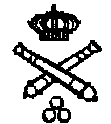 